МИНИСТЕРСТВО ОБРАЗОВАНИЯ, НАУКИ И МОЛОДЕЖИРЕСПУБЛИКИ КРЫММУНИЦИПАЛЬНОЕ ОБЩЕОБРАЗОВАТЕЛЬНОЕ УЧРЕЖДЕНИЕ ДОПОЛНИТЕЛЬНОГО ОБРАЗОВАНИЯ «ЦЕНТР ДЕТСКОГО И ЮНОШЕСКОГО ТВОРЧЕСТВА» г. САКИ РЕСПУБЛИКИ КРЫМ                                                    Всероссийский конкурсюных исследователей окружающей средыСравнительное изучение изменений качественных и количественных параметров особо ценных древесных растений Сакского городского парка-памятника садово-парковой архитектуры в 2019 году                                                                        Работу выполнила:                                                                        Триандофилиди Виктория,                                                                         обучающаяся 7 класса МБОУ «Сакская СШ №2 им. ГСС                                                                          З.А. Космодемьянской» г.Саки РК,МБОУ ДО «ЦДЮТ» г.Саки РКРуководители:Ткаченко Светлана Олеговна,педагог дополнительного образованияМБОУ ДО «ЦДЮТ» г.Саки РК;Козловская Ольга Викторовна,учитель биологии                                                                                                                                                                                                МБОУ «Сакская СШ №2 им. ГСС З.А. Космодемьянской» г.Саки РК


г. Симферополь - 2020ОГЛАВЛЕНИЕВВЕДЕНИЕ ……………………………………………………………………….3РАЗДЕЛ 1. Объект и методика исследования………………………………......6	1.1.  Объект исследования………………………………………………………..6 1.2. Выборочная таксация насаждений………………………………………….61.3. Определение видового состава и жизненности деревьев в городских         условиях…………………………………………………………….………..61.4. Определение коэффициента состояния древесных пород парка………….7РАЗДЕЛ 2. Результаты исследований…………………………………………...82.1. Фоновые растения Сакского курортного парка…………………………....82.2. Особо ценные растения парка………………………………………….……82.3. Таксационная ведомость насаждений Сакского курортного парка……….9ВЫВОДЫ……………………………………………………………………….....11ЗАКЛЮЧЕНИЕ…………………………………………………………………...12СПИСОК ЛИТЕРАТУРЫ ………………………………………………………..13ПРИЛОЖЕНИЯ ………………………………………………………………......14                                                             ВВЕДЕНИЕ         Сакский курортный парк получил название в связи с местонахождением его в границах г. Саки, на берегу Сакского соленого озера.Саки – старейший грязевой курорт. Базой для него является Сакское соленое озеро, ранее именовавшееся татарами Тузлы (от Туз – соль, тюрк). Тюркское слово «Саки», или «Сакки» переводится как здоровый. [1]Сакский курортный парк включен в состав природно-заповедного фонда Крыма в соответствии с распоряжением Совета министров УССР от 7 августа 1963г. №1180-р и решением облисполкома Крыма от 15 февраля 1964г. №92. в качестве парка-памятника садово-парковой архитектуры местного значения.Согласно инструкции Республиканского комитета Республики Крым, по экологии и природным ресурсам (Рескомэкоресурсов РК), необходимо проводить регулярное обследование (каждые 5 лет) территории объектов ПЗФ с целью корректировки данных по их современному состоянию, выявлению тенденций и динамики развития. [9]Актуальность данной работы. Дендрологическое обследование зеленых насаждений территории санаторно-курортного объединения (санаторий Саки и санаторий им. Н.Н.Бурденко) было сделано в 1988 году кооперативом «Белические ремесла» института Курортстройпроект (г.Киев); при этом не проводился научный анализ полученного материала. В 2019 году нами было всестороннее обследование территории объекта, был изучен общий список флоры, проведена оценка особо ценных видов растений парка.   Основная цель данного исследования заключалась в изучении качественных и количественных параметров особо ценных древесных растений городского парка-памятника садово-парковой архитектуры. Задачи исследования:          1. Исследование растительности городского парка. Определение видового состава деревьев городского парка.           2. Выявление особо ценных растений парка-памятника садово-парковой архитектуры.           3. Определение жизненного состояния (виталитентности) деревьев и общей
оценки состояния древостоя особо ценных растений парка.Объектом исследования является Сакский парк.Предмет исследования - сравнительного изучения изменений качественных и количественных параметров особо ценных растений парка-памятника.Общая характеристика Сакского курортного парка-памятника садово-парковой архитектурыНа пустынном берегу Сакского озера, среди высохших солончаков и скудной естественной растительности, в основном травянистой, в конце XIXв. Таврическим губернским земством была построена грязелечебница, положившая начало развитию грязевого курорта и возникновению города Саки. Старый врач грязелечебницы Н.А. Арендт в 1885 году писал в отчете губернскому земству: «Крайне безотрадное впечатление на лечащуюся публику производила засуха и полное отсутствие какой бы то ни было растительности в окрестностях Сак».  [13]В 1890 году, на основании изысканий губернского земского гидрогеолога профессора Н.А. Головкинского, на территории Сакской грязелечебницы был пробурен артезианский колодец, с глубины 97м пошла чистая, и очень вкусная холодная () вода; дебет скважины показался достаточно высоким – 47 000 ведер. Тогда немедленно приступили к сооружению водопровода к лечебнице, закладке парка и фруктового сада. Из отчета Земельной Управы Таврического Губернского ведомства за 1890 – 1892гг. следует, что «руководствуясь указанием комиссии по Сакской лечебнице, вокруг вновь приобретенного участка земли сделана ограда на протяжении 472 пог. Сажени (≈945м) из желтого штучного камня, высотою до 2 аршин (≈1,5м)». Камень был положен в клетку на сухо, без фундамента, вдоль вырытой вокруг участка канавы. Одобренный собранием Земской Управы, проект участка распространялся на 4 десятины (4га); остальные же 8 десятин предполагалось облесить впоследствии. [14]На данном рисунке показана схема первоначальной территории Сакского курортного парка. [1]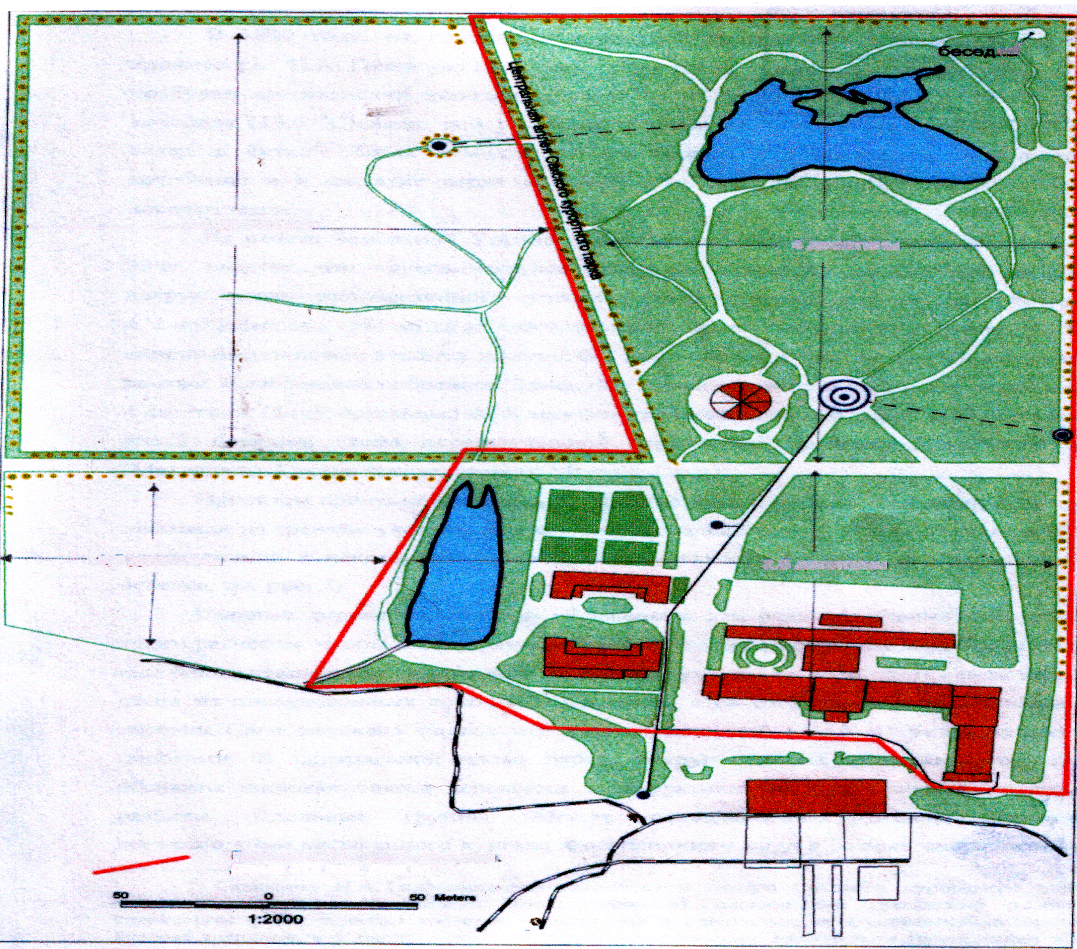 
        Рис.1.1 Схема первоначальной территории Сакского курортного парка.
        Проектом предусматривалось устройство пруда, а землю, выбранную при этом, насыпали на границе участка; при этом образовался бугор в 9 аршин вышины (6,3м), послуживший к некоторому разнообразию местности (позднее на бугре возведена беседка). Главные дороги парка были обсажены в два ряда аллейными посадками с таким расчетом, чтобы между рядами деревьев с каждой стороны дорог образовались еще боковые аллеи для пешеходов. По границе участка на всем протяжении посажена стена из пирамидальных тополей и гледичий, а со стороны военной лечебницы и деревни Саки засажена полоса в 5 сажень шириной ≈  разными лесными породами. В центральной части парка, вокруг водоема артезианского колодца обсажена широкая полоса деревьями и декоративными кустарниками, из которых разбиты отдельные группы. Между расходящимися отсюда дорожками, достигающими насыпанного кургана, и огибающими пруд в разных направлениях, на полянах приготовлены места для посадок деревьев и кустарников. Ближе к зданию лечебницы и частью внутри двора, перед земским бараком разбит плодовый сад и, между деревьями, огород. На кургане приложены пологие дорожки, обсаженные хвойными и лиственными кустарниками. 
         Вдохновителем создания парка был Александр Христианович Стевен, сын знаменитого ученого-ботаника, основателя Никитского ботанического сада на ЮБК. Закладывать парк было поручено П.И. Мельниченко. Образование ученого-садовода он получил в Главном училище земледелия и садоводства г. Умани. Осенью 1980 года закипела работа. Начали с планировки территории, перекопки на 1,5 аршина (≈ ), а также постепенной замены неблагоприятной засоленной почвы: солепромышленник граф И.П. Балашов повелел возы, отправлявшиеся на север с солью, грузить на обратном пути украинским черноземом. За три года было высажено 8700 растений, привезенных из Симферопольского, Мелитопольского и Одесского частных и казенных питомников. [13]П.И. Мельниченко выбрал для посадки 78 видов деревьев и кустарников, произрастающих в Западной Европе, Средиземноморье, Северной Америке, Китае. При производстве посадок пришлось по необходимости взять в культуру ранее не предполагавшиеся для первоначального освоения участки, оставленные для будущего облесения, вследствие чего вместо 4 десятин (4 га) парк занял 6,5 десятин (6,5га).Из архивных материалов известно, что работы по устройству парка в 1911-1912 гг. продолжались на уступленном Горным Ведомством участке вдоль береговой полосы Сакского озера; вскопан плантаж для будущей аллеи длиною 335 саженей (670м), спланировано полотно аллеи, приготовлено 0,5 десятины (0,5га) плантажа для насаждений. В следующем 1913 году продолжались подготовительные работы по устройству будущего парка: выровнена поверхность на пространстве 5-6 десятин, засеяна люцерной, кормовым бураком, ячменем, устроено орошение этой площади канализационными водами, частично проведены посадки вдоль главной аллеи, разработан план будущего парка [1]РАЗДЕЛ 1. Объект и методика исследований1.1.  Объект исследованияОбъектом исследования является Сакский парк, расположенный на территории западного побережья Крыма, в пределах города Саки (Сакский административный район), на берегу Сакского озера. 1.2. Выборочная таксация насажденийПроведение выборочной таксации позволило составить представление о составе и состоянии насаждений парка в настоящий период. Таксация служит основой для выявления исторического ядра парка, определения границ парка-памятника и уточнения его площади. При выборочной таксации, прежде всего, фиксировались все экземпляры особо ценных растений и так называемые растения-патриархи. Это деревья-свидетели столетней истории парка, выявляющие его историческое ядро, растения эти встречаются изредка, поражают воображение своими размерами и, как правило, имеют хорошую жизненность. Это те редкие экземпляры, которым по разным причинам удалось преодолеть негативное влияние экологических факторов и приспособиться к условиям среды. Кроме того, выборочная таксация насаждений позволяет зафиксировать основной флористический состав парка, выявить дендрологическое богатство объекта, редкие (в том числе краснокнижные) виды деревьев и кустарников, что необходимо для подтверждения статута парка-памятника. 1.3. Определение видового состава и жизненности деревьев в городских условияхДля определения видового состава деревьев, растущих в парке, использовался атлас-определитель высших растений В.С. Новикова, И.А.Губанова (1985г.) [10.].Для оценки жизненности деревьев использовалась специальная шкала оценки состояния деревьев по внешним признакам (Рыжова И.Н., Ягодина И.А.):1 класс – здоровое дерево. Деревья не имеют внешних признаков поврежденья кроны и ствола. Густота кроны обычная для господствующих деревьев этого вида. Мертвые и отмирающие ветви находятся в нижней части кроны. В верхней части кроны отмерших и отмирающих ветвей нет или они единичны (снаружи кроны не видны). Закончившие рост листья и хвоя зеленого или темно-зеленого цвета, любые повреждения листьев и хвои незначительны.2 класс – ослабленное (поврежденное) дерево. Обязателен хотя бы один из признаков: а) снижение густоты кроны на треть за счет преждевременного опадания листьев или изреживания; б) наличие 30% мертвых и (или) усыхающих ветвей в верхней половине кроны; в) повреждение за счет объедания, скручивание, ожога, хлороза, некроза и прочее, до трети всей площади листьев.3 класс – сильно ослабленное (сильно поврежденное) дерево. В верхней половине кроны присутствует хотя бы один из следующих признаков: а) густота кроны (облиственность) уменьшена на 60% за счет преждевременного опадания листьев или изреживания кроны; б) наличие 60% мертвых или усыхающих ветвей; в) повреждение 60% всей площади листьев или хвои. К такой категории относятся также деревья с одновременным наличием признаков а), б), в) и иными повреждениями.4 класс – отмирающее дерево. Основные признаки отмирания деревьев: крона разрушена, ее густота менее 15-20% по сравнению со здоровой; более 70% процентов ветвей кроны, в том числе и ее верхней части, сухие или усыхающие оставшиеся на деревьях хвоя и листья с признаками хлороза, то есть они бледно-зеленого, желтоватого, желтого, оранжево-красного цвета в летний период. При некрозах листья и хвоя становятся белесыми, коричневыми и черными. На стволах могут быть признаки заселения стволовыми вредителями.5 класс – сухой. В первый год после гибели на дереве могут быть остатки сухой хвои, листьев, часто имеются признаки заселения насекомыми. В дальнейшем постепенно утрачиваются кора и ветви.1.4. Определение коэффициента состояния древесных пород паркаКоэффициенты состояния древесных пород (К1, К2, К3 и т.д.) определялись для каждого вида деревьев по формуле:Кn=сумма bxn / Nгде  Кn – коэффициент состояния конкретного вида дерева;        b – баллы состояния отдельных деревьев одного вида;        n – число деревьев каждого балла состояния;        N – общее число учтённых деревьев каждого вида. Определение коэффициента состояния древесных пород парка в целом (К) как среднее арифметическое коэффициентов состояния отдельных видов деревьев парка:К=К1 + К2 + К3 … + Кn /Rгде К1, К2…Кn – коэффициенты состояния видов деревьев;R – число видов деревьев.Для оценки состояния древесной растительности парка использовалась следующая градация:К меньше 1,5 – здоровый древостой;К = 1,6-2,5 – ослабленный древостой;К = 2,6-3,5 – сильно ослабленный;К = 3,6-4,5 – усыхающий;К больше 4,6 – погибающий.         РАЗДЕЛ 2. Результаты исследований 2.1. Фоновые растения Сакского курортного парка. Состояние и размещение
        Таксационная ведомость насаждении Сакского курортного парка включает характеристику упомянутых выше двух категорий растений: краснокнижные виды и деревья-патриархи (таблица 2.1) На основании анализа собранного в полевых условиях материала сделаны следующие обобщения, позволяющие определить состояние парка. Деревья-патриархи, имеющие возраст 100-110 лет. Из них около половины (50%) находится в хорошем состоянии, что означает наличие в их кроне не более 5-10% сухих ветвей (чаще отдельные сухие ветви в кроне), отсутствие грибковых заболеваний ствола и признаков угнетения растений (пожелтение листьев, искривление ствола, деформация кроны и т.п.) ( фото 4-12,  приложение_Г).Анализ размещения растений на обследованной территории позволяет проследить несколько хорошо различимых визуально участков (зон). Выделяется историческое ядро парка, где располагается наибольшее количество старых деревьев (патриархов). Этот участок располагается между восточной и нейтральной аллеей парка, идущей от главного входа к водолечебнице, а также вокруг Лебединого озера (см. фото 15, приложение Г).2.2. Особо ценные растения парка В таксационной ведомости отмечены редкие виды и растения, входящие в состав Красной Книги, которые на территории парка находятся под охраной. Обе эти категории видов (редкие и краснокнижные) относятся к особо ценным растениям парка-памятника. Среди особо ценных краснокнижных растений Сакского курортного парка выделяется: гингко двулопастный (Ginkgo biloba), дзельква граболистная (Zelkova carpinifolia), ель колючая ф. Костера (Piceapungensf. kosteriana), черемуха поздняя (Padus serotina), яблон Недзеведского (Malusnie dzwetzkyana), липа крупнолистная (Tilia platyphyllos), и липа кавказская (Tilia caucasica), хеномелес японская (Chaenomeles japonica), кипарис вечнозеленый пирамидальный (Cupressus sempervirensvar. pyramidalis), кипарис аризонский (Cupressus arizonica), кедр атласский (Cedrus atlantica), можжевельник виргинский (Juniperus virginiana), береза бородавчатая (Betula verrucosa), форзиция свисающая (Forsaythia suspensa), бобовник анагиролистный (Laburnum anagyroides), девичий виноград пятилисточковый (Partenocissus quinquefolia), дуб черешчатый (Quercus robur), можжевельник казацкий (Juniperus sabina), можжевельник высокий (Juniperus excelsa), дуб сидячецветный (Quercus petraea), вяз листоватый (Ulmus foliacea), барбарис обыкновенный (Berberis vulgaris), сосна пицундская (Pinus pithyusa) и тис ягодный (Taxus baccata). [11]  Все перечисленные виды требуют охраны и ухода, в особенности раритетные растения, встречающиеся в Сакском парке, как правило, в единственном экземпляре.


            2.3. Таксационная ведомость насаждений Сакского курортного паркНами была составлена таксационная ведомость особо ценных насаждений Сакского курортного парка, в которой было отмечено высота, диаметр и возраст особо ценных растений 12 куртин парка, определены классы жизненности растений (см. фото 1 приложение Г).Данные представлены в таблице 2.2 (см. приложение В).В таблице 2.3. представлены классы жизненности краснокнижных растений парка (см. приложение В)Из таблицы 2.3 (приложение В), что из растений, занесенных в Красную книгу, в Сакском курортном парке произрастает 26 видов. Из 67 экземпляров краснокнижных растений 32 принадлежит 2 классу и 21 - третьему.  Общий коэффициент состояния видов составил 2,3, что по градации оценивается как ослабленный древостой.При выборочной таксации, прежде всего, фиксировались все экземпляры особо ценных растений и так называемые растения-патриархи. Это деревья-свидетели столетней истории парка, выявляющие его историческое ядро, растения эти встречаются изредка, поражают воображение своими размерами и, как правило, имеют хорошую жизненность. Это те редкие экземпляры, которым по разным причинам удалось преодолеть негативное влияние экологических факторов и приспособиться к у     словиям среды. Явным долгожителем является биота восточная, но и она в возрасте 90-100 лет имеет низкую жизненность; часто сухие ветви обнаруживаются в кроне робинии лжеакации, софоры японской и вяза шершавого.Стабильно хорошей жизненностью обладает текома, а также ясень зеленый. [10]Таблица 2.4Оценка состояния деревьев сквера по внешним признакам в 2019 году(количество растений / %)Полученные данные (таблица 2.4) говорят о том, что большую часть среди особо ценных деревьев парка в 2019 году 50,7 %. Произведён расчёт коэффициента состояния особо ценных древесных пород сквера. Из таблицы видно, что коэффициент состояния особо ценных видов деревьев парка колеблется от 1 до 4,0. Для большинства видов он соответствует градации - ослабленный древостой. На основании полученных данных определён коэффициент состояния древостоя в целом (К) (табл. 2.5)                                                                                                            Таблица 2.5Оценка состояния древостоя в целомРастительный покров парка находится в постоянной динамике, которая связана как с протеканием естественных процессов, так и с воздействием антропогенных факторов и процессов, связанных с антропогенной деятельностью. В отличие от медленно текущих естественных процессов, антропогенная деятельность выступает на всей территории объекта как основной динамический факт. При этом следует различать благоприятное воздействие антропогенной деятельности, как, например, фитомелиорация (окультуривание) новых участков территории под парковые насаждения, реконструкция старого парка, фитопатогенный контроль за насаждениями, санитарная расчистка, уход за насаждениями (обрезка крон, перекопка почвы, внесение удобрений, полив и т.п.), благоустройство парка, соблюдение режима его охраны. Наряду с благоприятным влиянием, антропогенная деятельность наносит ущерб_растительному_покрову_парка-памятника.
        Наиболее существенное негативное влияние на растительность Сакского курортного парка оказывает строительная деятельность, связанная с возведением новых и разрушением старых зданий санаторных корпусов, прокладкой сетей (водоводных, канализационных, электрических), ремонтом сооружений (озер), строительством кафе и торговых точек. Отсутствие закрепленной и упорядоченной тропиночкой сети приводит к прокладке стихийных дорожек и тропинок в северо-восточной части парка. Самое плохое впечатление оставляют заброшенные озера (Черное море, Лебединое, Крым), испускающие зловоние и имеющие весьма непривлекательный эстетический облик. ВЫВОДЫ         В результате проведенных исследований:1. Исследовали растительность городского парка, определили видовой состав деревьев городского парка.2. Выявили особо ценные растений парка-памятника садово-парковой архитектуры. Среди особо ценных краснокнижных растений Сакского курортного парка выделяется несколько экземпляров раритетных видов: гингко двулопастный (Ginkgo biloba), дзельква граболистная (Zelkova carpinifolia), ель колючая ф. Костера (Picea pungensf. kosteriana), дуб Гартвиса (Quercus hartwissiana), можжевельник виргинский (Juniperus virginiana), береза бородавчатая (Betula verrucosa), форзиция свисающая (Forsaythia suspensa), сосна пицундская (Pinus pithyusa) и тис ягодный (Taxus baccata). 3. Определили жизненное состояние (виталитентность) ценных деревьев. Полученные данные говорят о том, что  большую часть парка в 2019 году занимали деревья поврежденные (II класс).  При коэффициенте 2,4 состояние насаждения согласно градации оценивается как ослабленные.ЗАКЛЮЧЕНИЕ
         Не только детей (юных экологов) волнуют проблемы состояния Сакского курортного парка и курортной зоны, но и руководство санатория «Саки», расположенного на территории парка-памятника, директора ЗАО «Санаторий «Саки» Ланину Ирину Викторовну. Она обратилась к руководству города с письмом, в котором сообщила данные наших исследований, с просьбой о капитальном ремонте и реставрации курортного парка.Уже сегодня можно увидеть, что внешний облик санатория «Саки» и прилегающих территорий парка претерпевает значительные изменения.По распоряжению руководства города уже установлены новые урны. Сделан запрос в Феодосию, и вскоре бригада по ремонту и восстановлению фонтанов и скамеек приступит к работе. Что касается работ, проводимых уже сейчас, то мы в парке осуществляем по «чистым» четвергам уборку аллей и газонов (см. фото. 13, 14 приложение Г).Следует отметить, что в парке не осуществляются новые посадки древесных и кустарниковых растений, а также недостаточен уход за существующими насаждениями. И, как уже было сказано в работе, у большого количества деревьев в парке из-за очень засушливого лета в этом году увеличился процент усыхания кроны. СПИСОК ЛИТЕРАТУРЫ1. Архивные материалы краеведческого музея г. Саки2. Агроклиматический справочник по Крымской области. - Л., Гидрометиздат, 1959, - с.135.3.Багрова Л.А., Боков В.А. и др. География Крыма.-Киев, 2001.4. Вахрошева М.Р. Растения Красной книги СССР. – М: Педагогика,1990.5. Вольнова А.Д. Санитарное описание Сакского курорта и его окрестностей, // Положение о санитарных зонах курорта Саки: отчет.-1947.6. Дзенс-Литовская Н.Н. Почвы района Сакского озера./ Саки - курорт. Материалы изучения и развития курортно-лечебных и естественно-биологических факторов Сакского озера и района.- Вып.1.-Изд. Крым Асср, 1935.- с.4-12.7.Драган Н.А. Почвенные ресурсы Крыма. - Симферополь, 20028. Крюкова И.В. Заповедные растения Крыма. – Симферополь: Таврия, 1980.9. Методические рекомендации по классификации и соверщенствованию сети природных заповедных территорий и объектов Крыма. – Ялта, 1983.10. Новиков В.С., Губанов И.А. Школьный атлас – определитель высших растений. – М.: Просвещение, 1991. 11. Петров В.В. Растительный мир. – К: Просвещение,1991.12.Рубцов Н.И. Растительный мир Крыма. Симферополь,1978.13.Юдина Л.Д. Сакский курортный парк // Природа, Симферополь,2000, № 3.14.Юдина Л.Д. Сакский курортный парк // Природа, Симферополь,2000, № 4.ПРИЛОЖЕНИЯПриложения А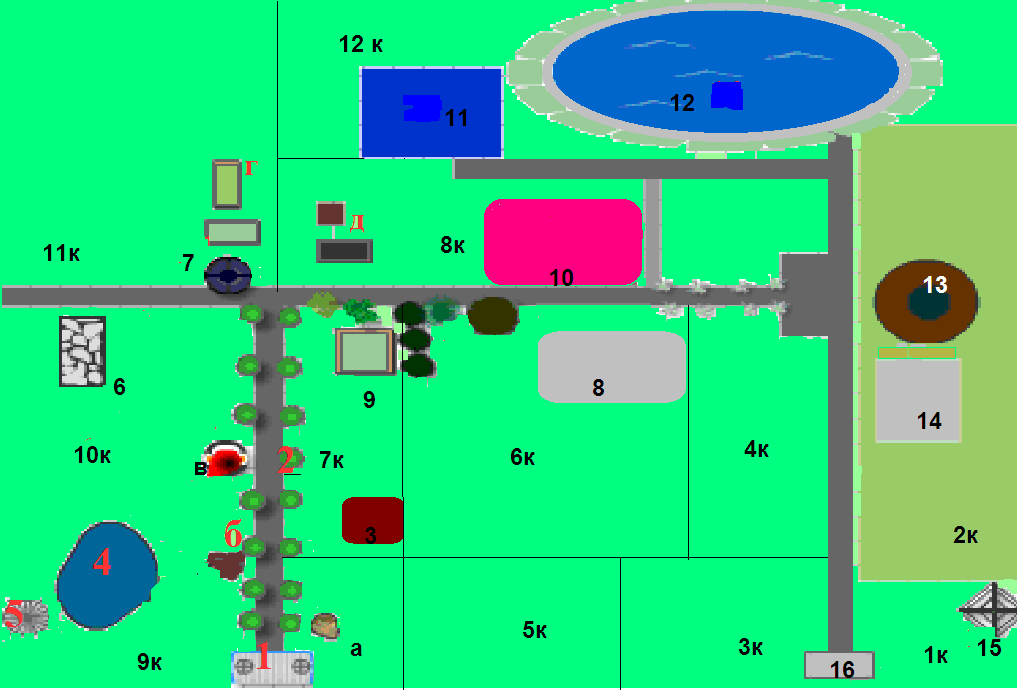 Рис 3.1 Карта-схема исследуемых территорий Сакского курортного парка  1.Вход в паркА. Памятный знак «Детям войны»Б._Памятный_знак_«Жертвам Чернобыля»  В. Мемориал «Вечный огонь»  3. Памятник Лесе Украинке  4.Лебединое озеро5.Греческая беседка6.Перваяартезианская скважина       (1890 г.)7. Памятник Н.В. ГоголюГ. Корпуса санатория «САКИ»Д. ПамятникЧжан Вэй Линю8. Санаторий «Саки»9.  Памятник В.И. Ленину10.Санаторий имени Н.Н.Бурденко.11. Сакская ГГРЭС12.Сакское соленое озеро13.Скульптурная композиция Динозавры (бронтозавры)14. Бювет15. Источник минеральной воды16. Выход с паркаПриложение Б

Таблица 2.1.Систематический список растительности парка
Приложение ВТаблица 2.2Таксационная ведомость насаждений Сакского курортного паркаКуртина 1
Куртина 2

Куртина 3

Куртина 4

Куртина 5

Куртина 6

Куртина 7

Куртина 8

Куртина 9

Куртина 10

Куртина 11
Таблица 2.3Обобщённые данные жизненности деревьев-долгожителей паркаТаблица 2.4Приложения Г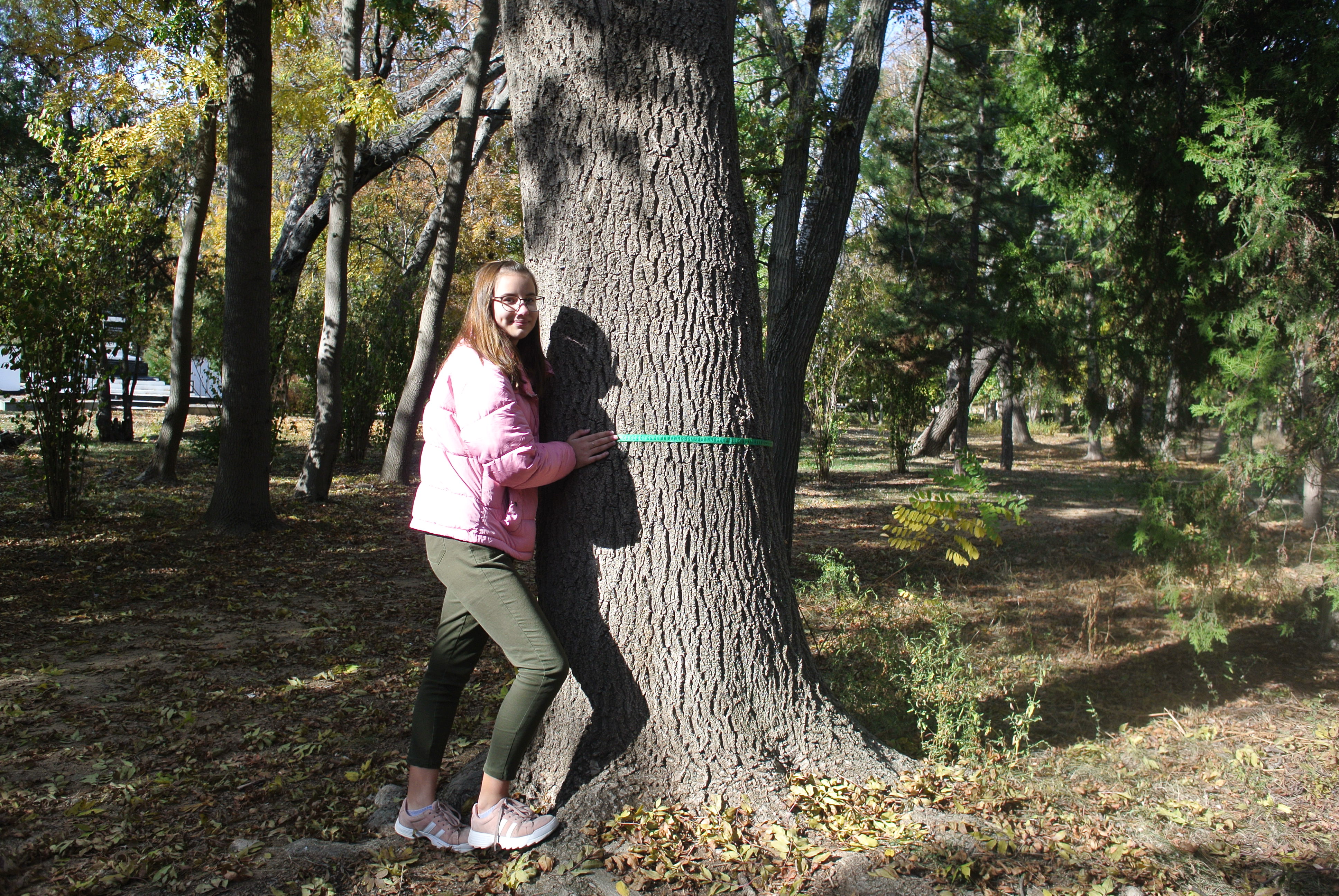 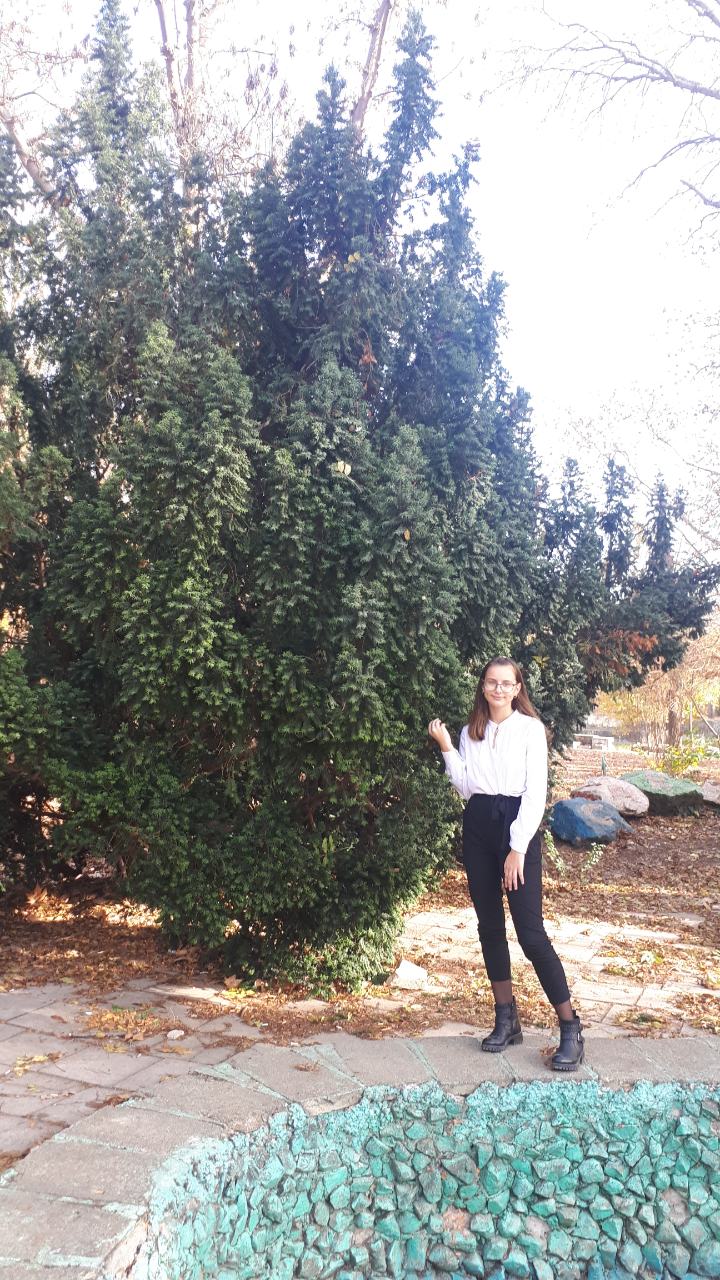 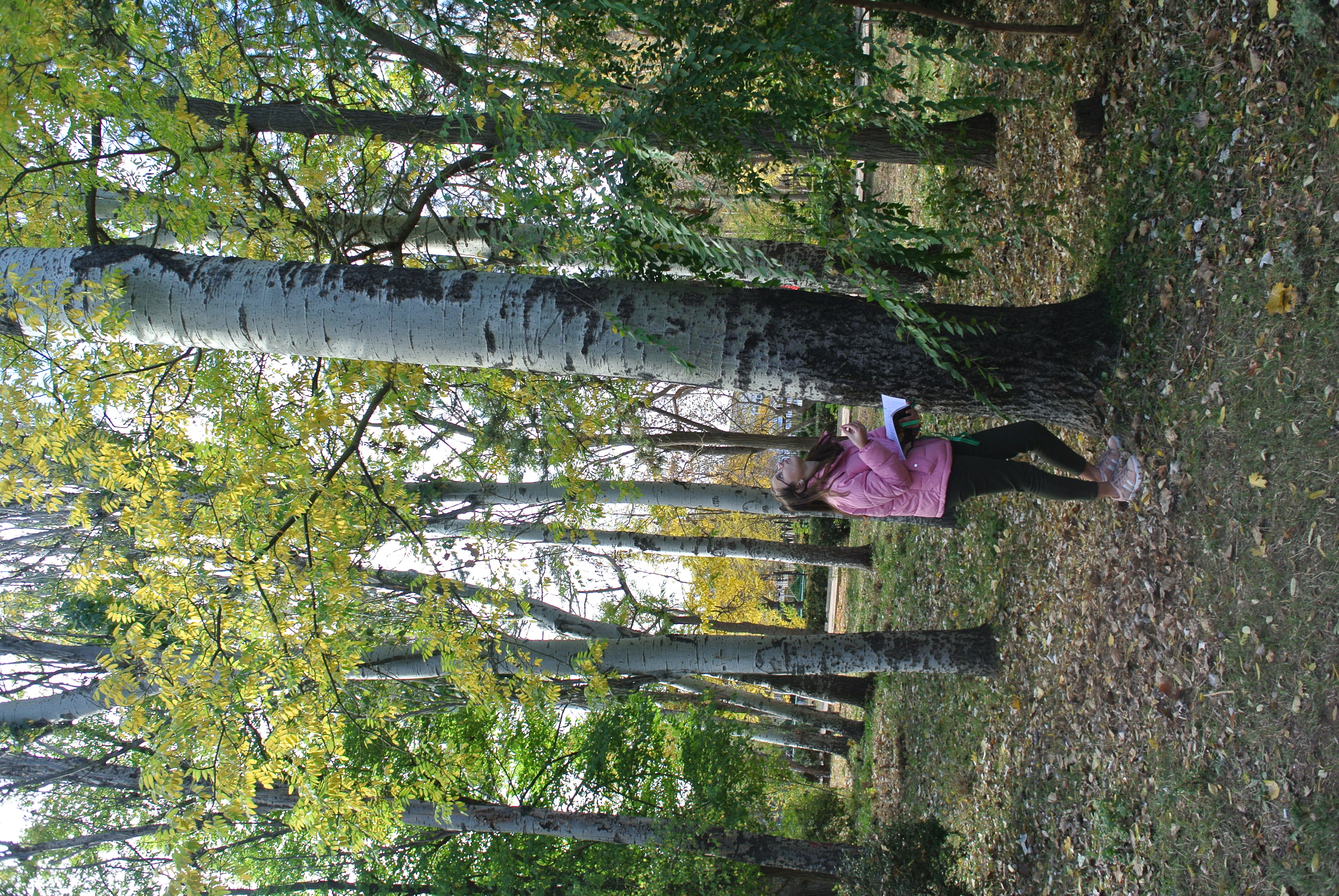 Фото 1-3. Экологическая оценка особо  ценных видов растений Сакского парка 









Фото 4,5 Главный вход в парк



Фото 6. Платановая аллея


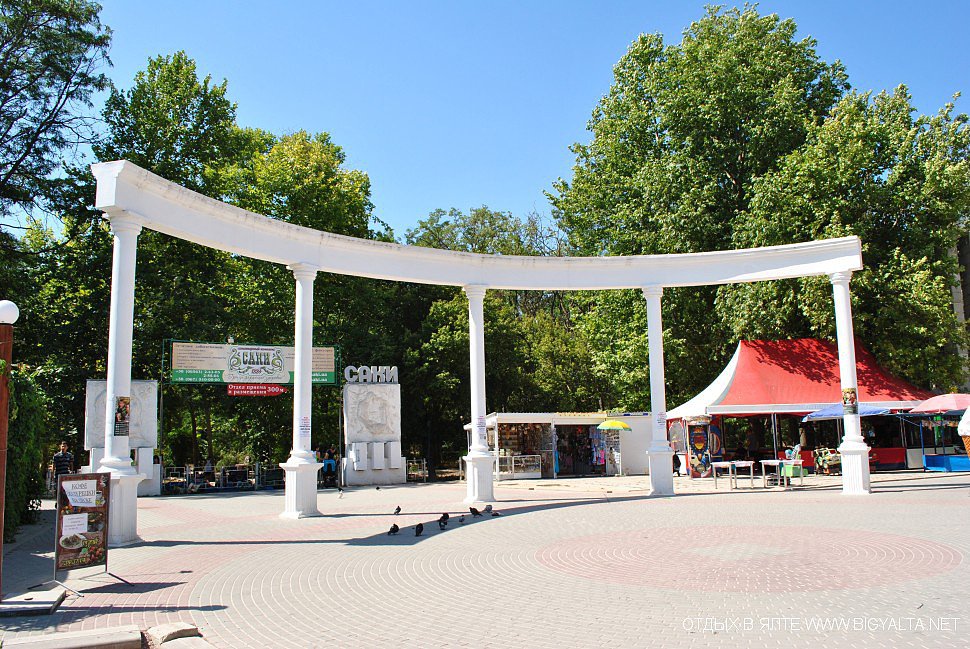 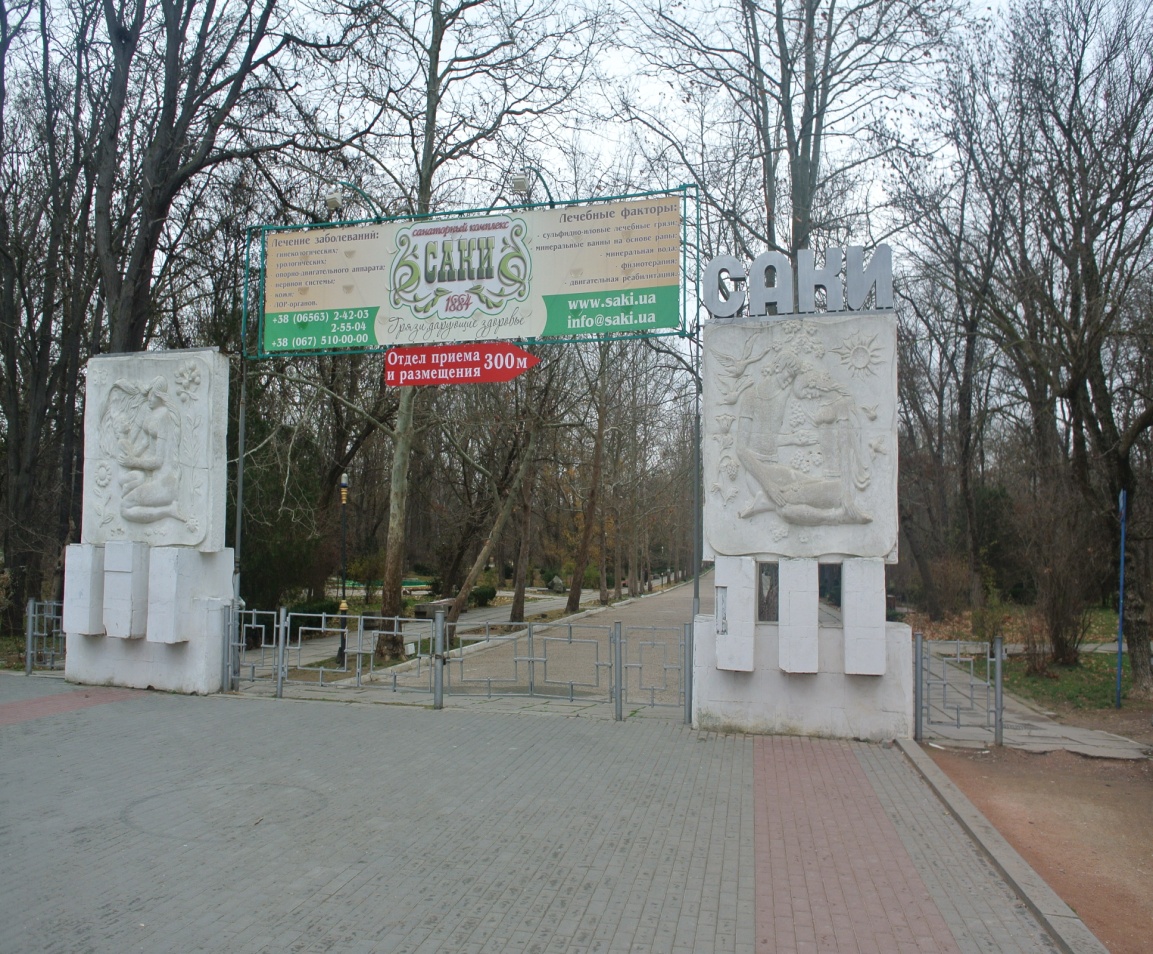 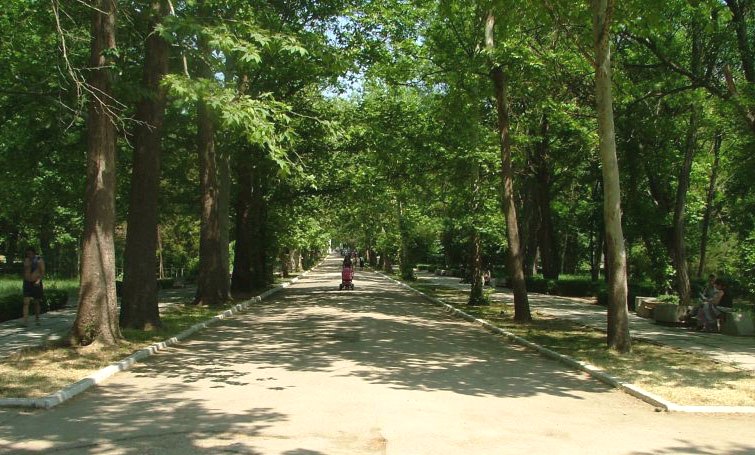 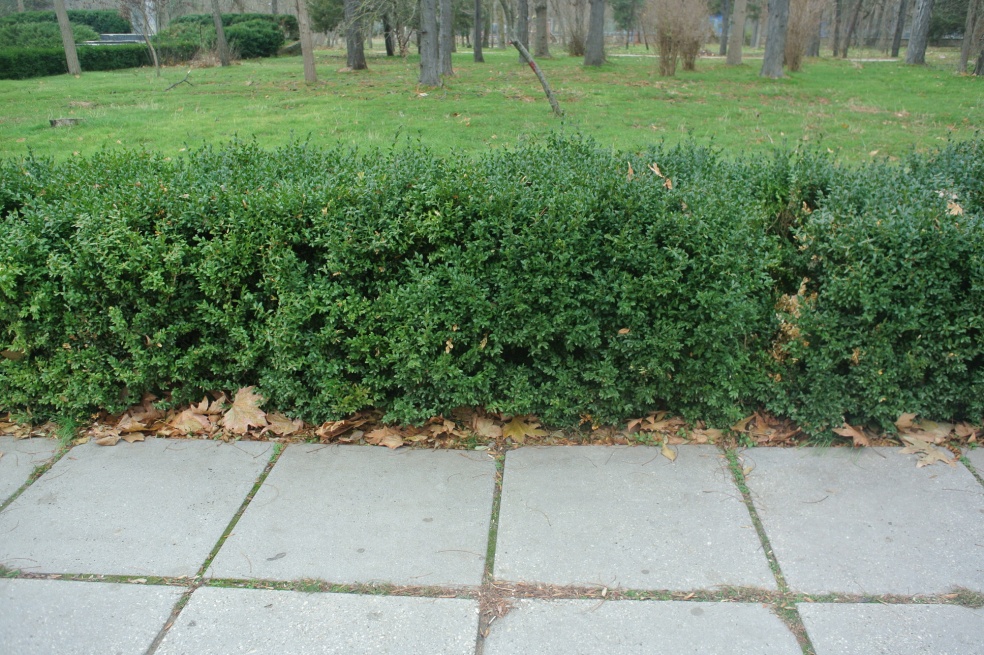 
Фото 7. Самшит вечнозеленый (Buxus sempervirens)

Фото 8. Текома (Tecoma)



Фото 9. Кедр ливанский (Cedrus libani )

Фото 10. Дзельква грабоолистная

Фото 11. Гингко двулопастный


Фото 15. Дубовая поляна


Фото 16. Ель голубая(Picea pungens)







Фото 17. Лебединое озеро (1965г.)
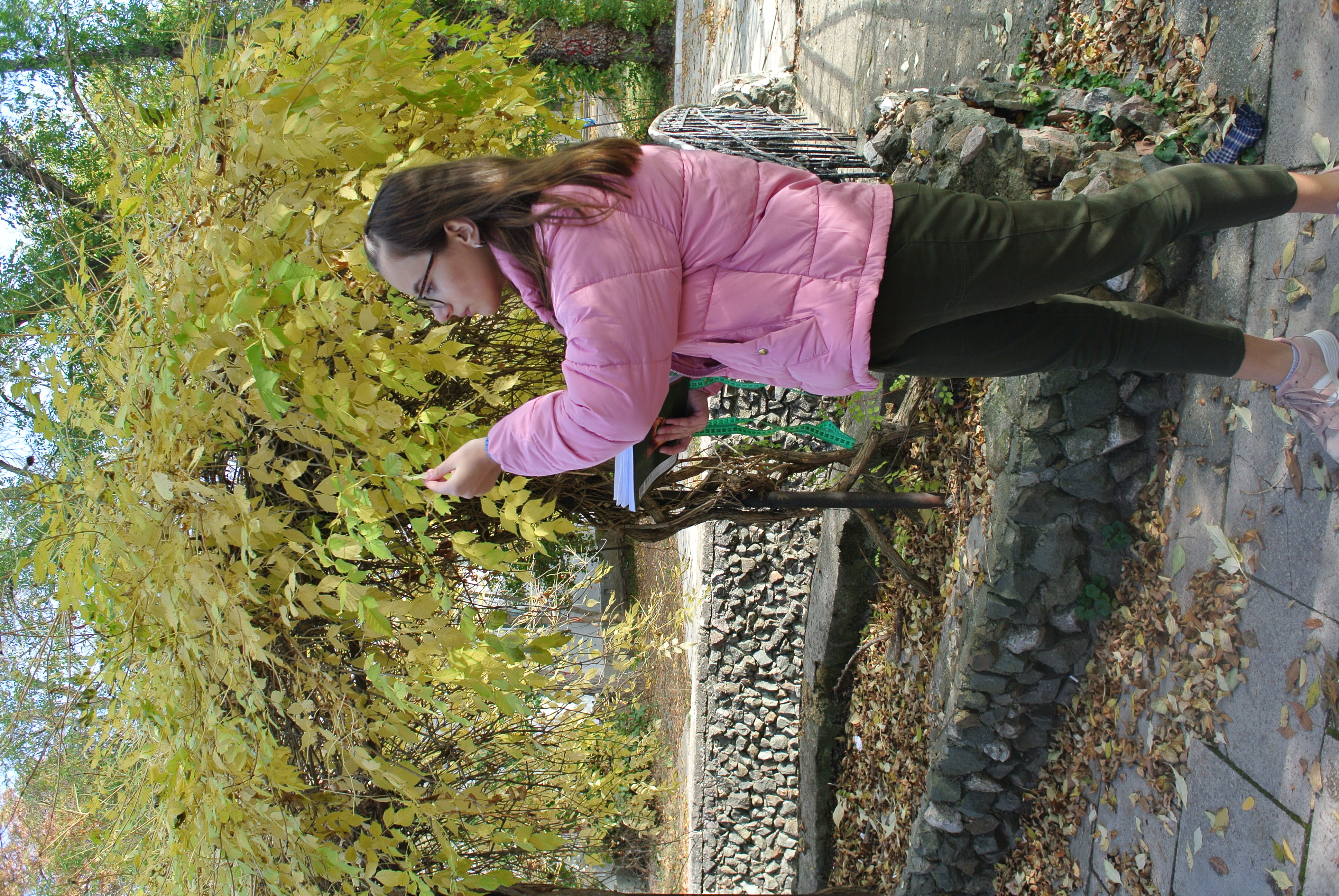 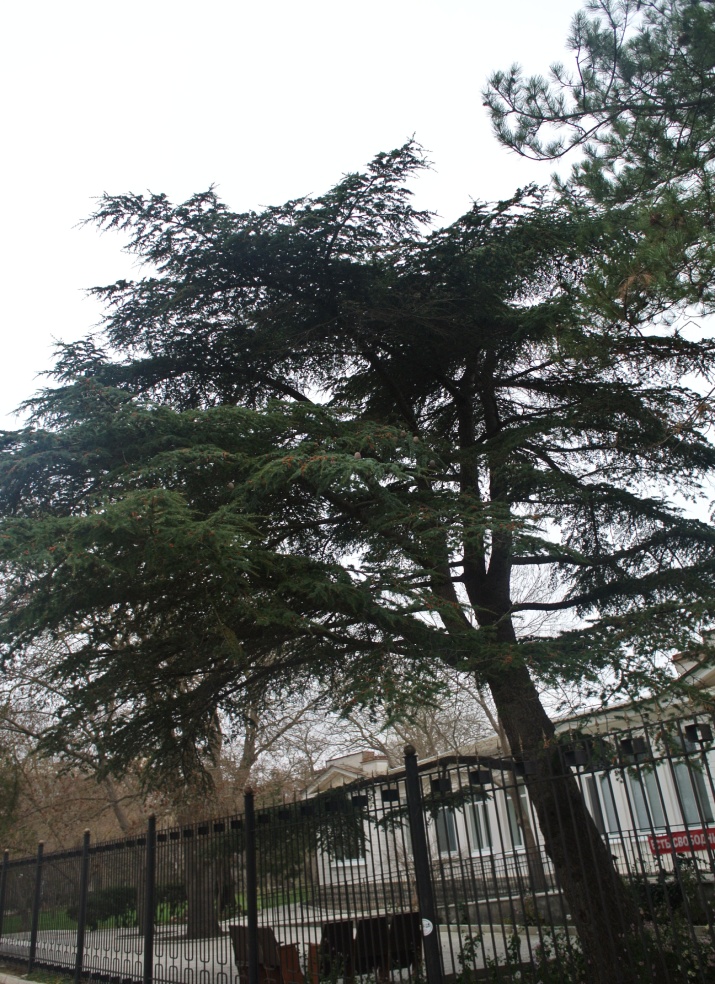 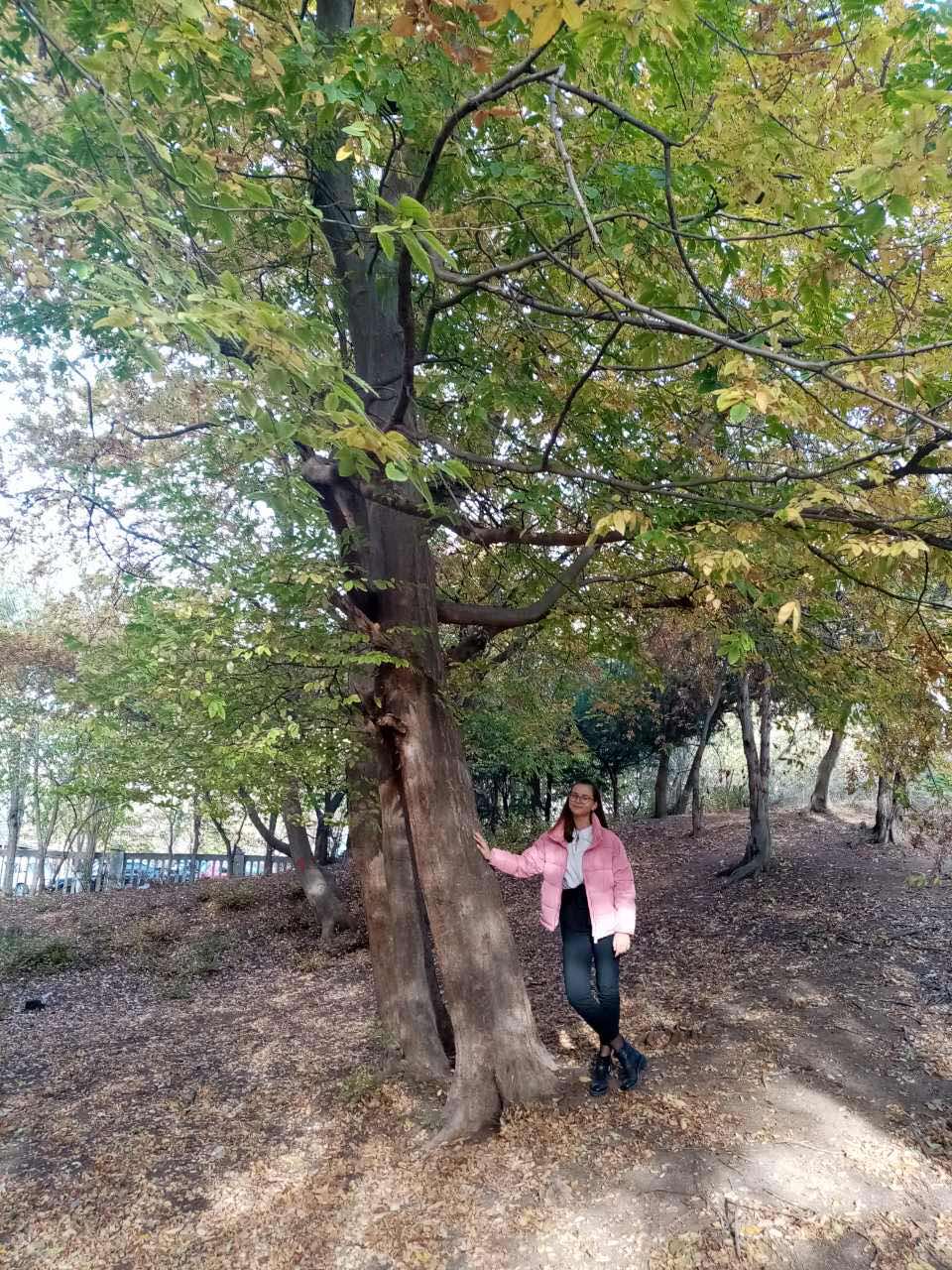 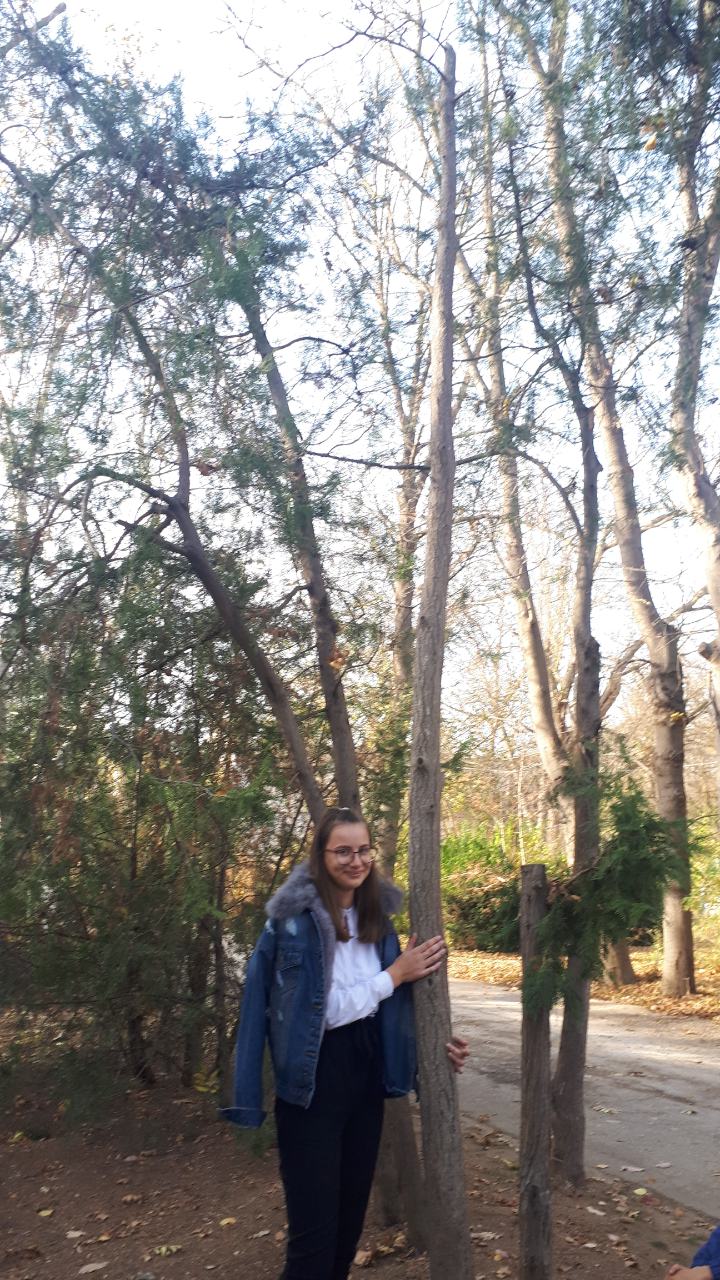 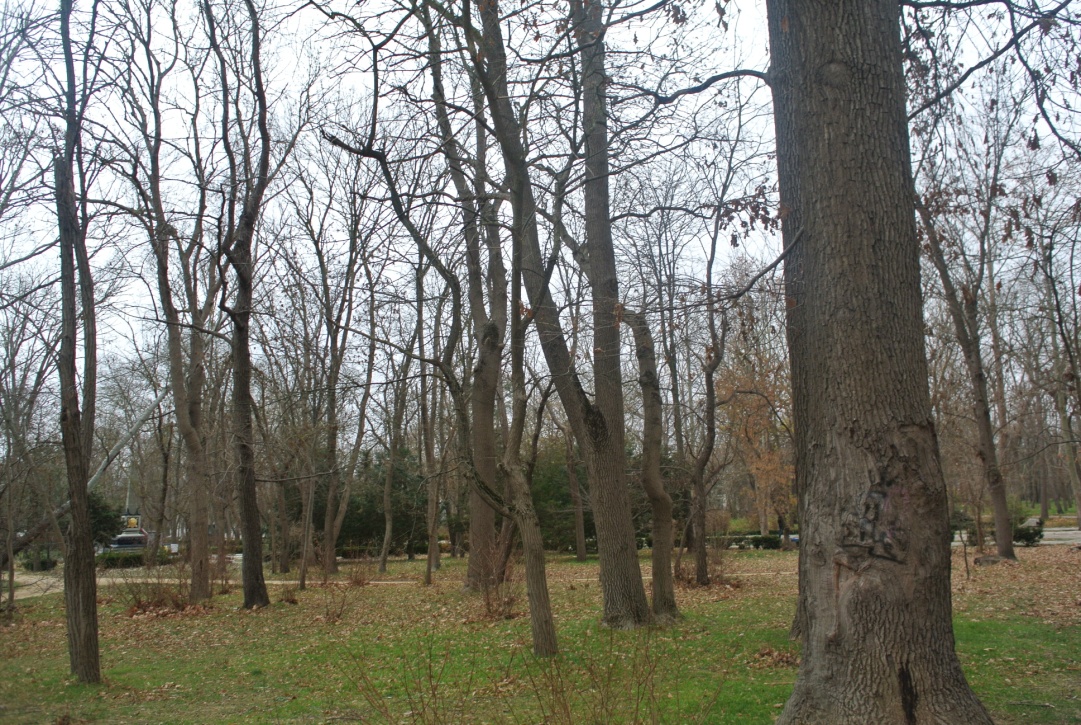 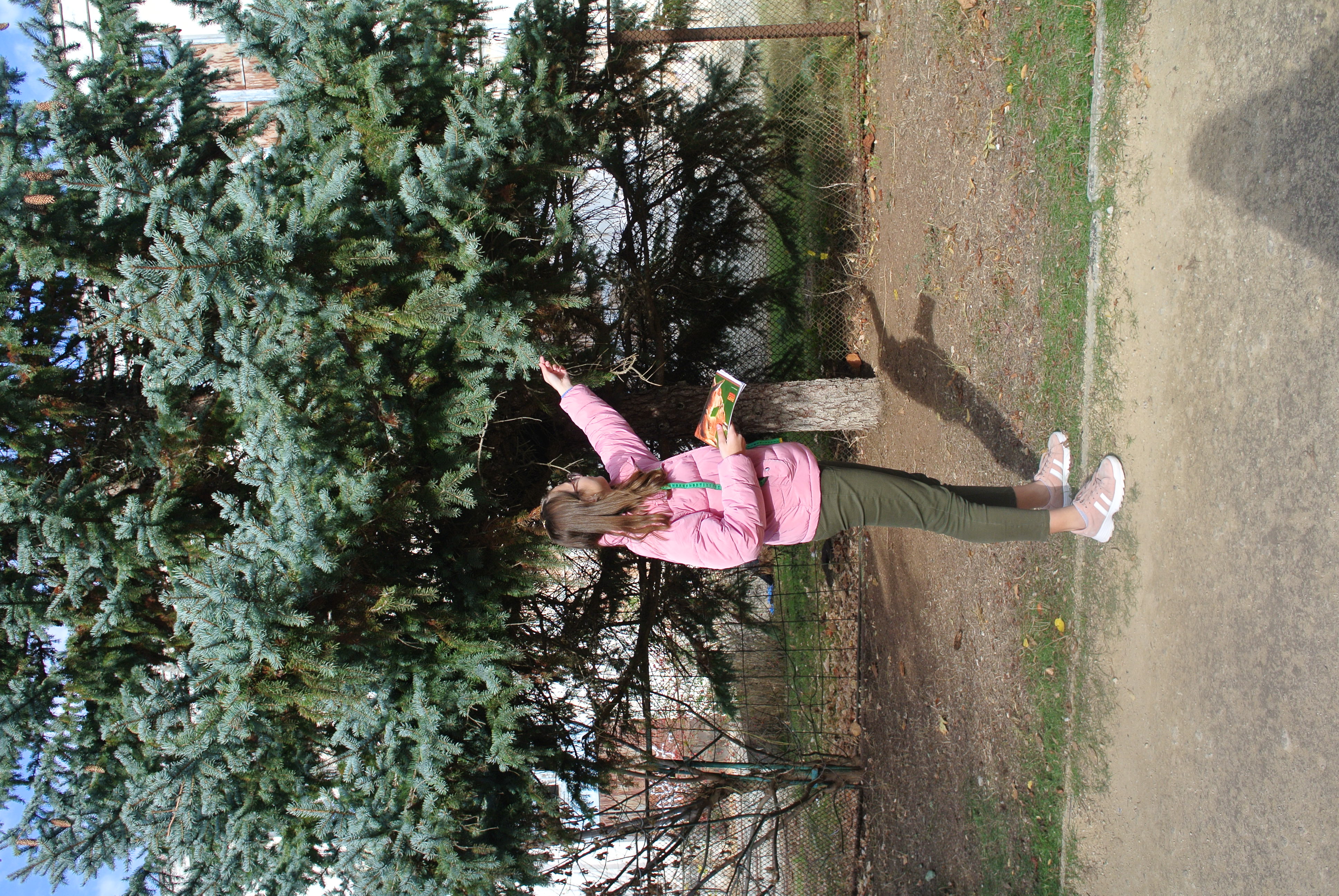 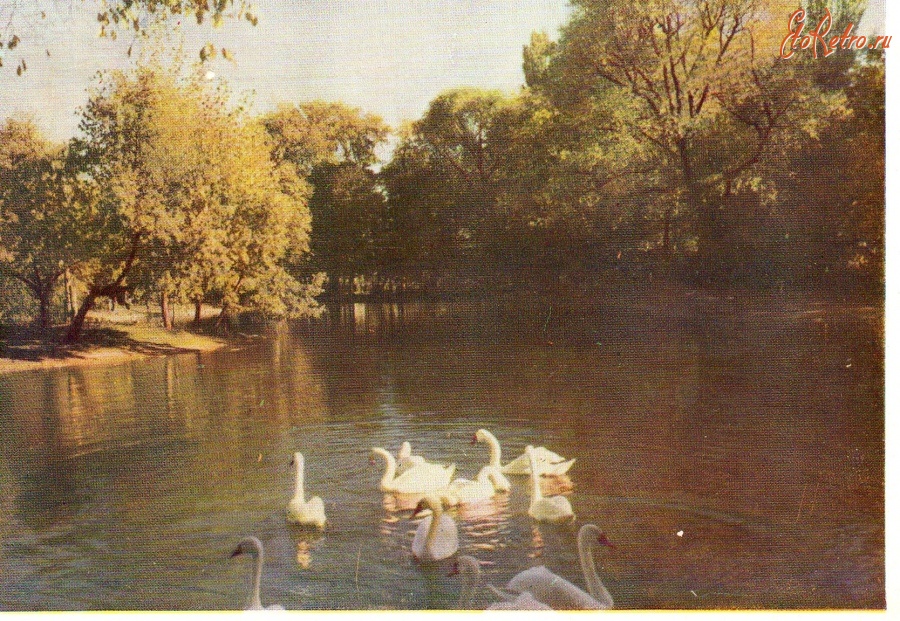 


Фото 18,19. Экологическая акция «Чистый берег»

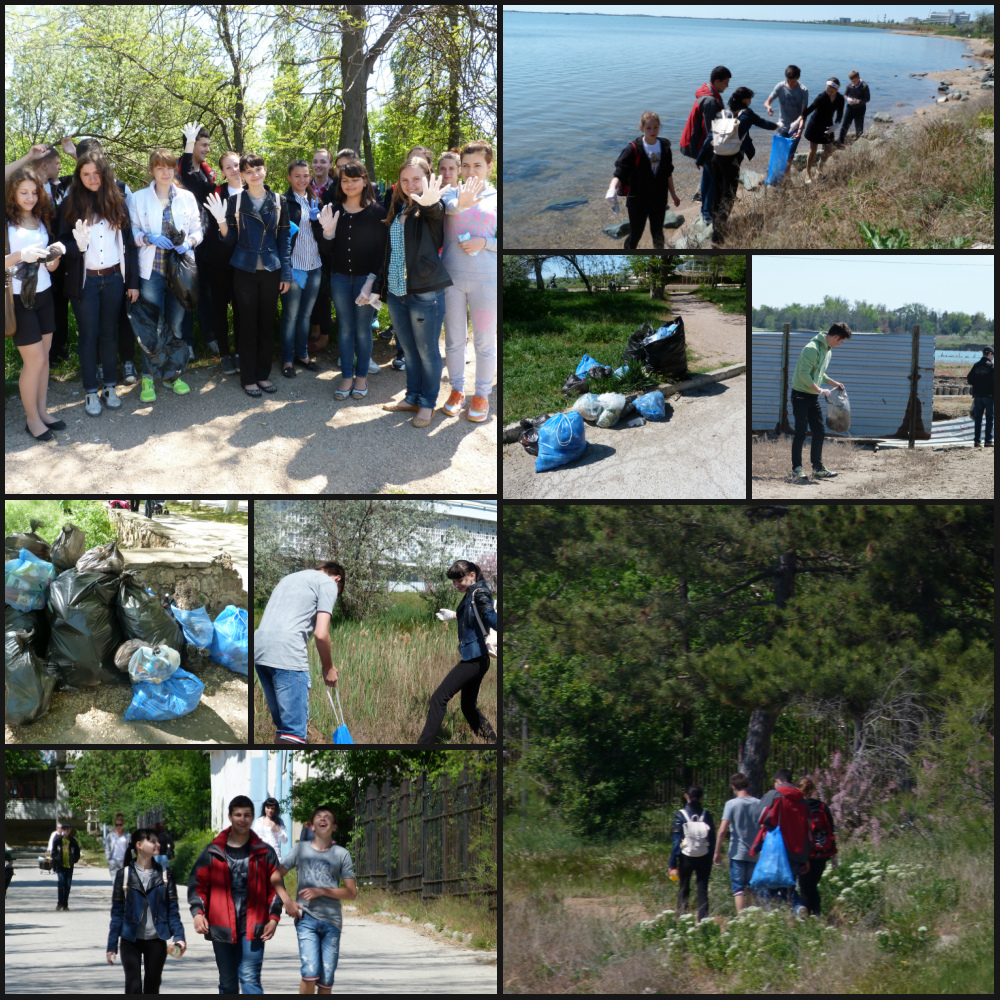 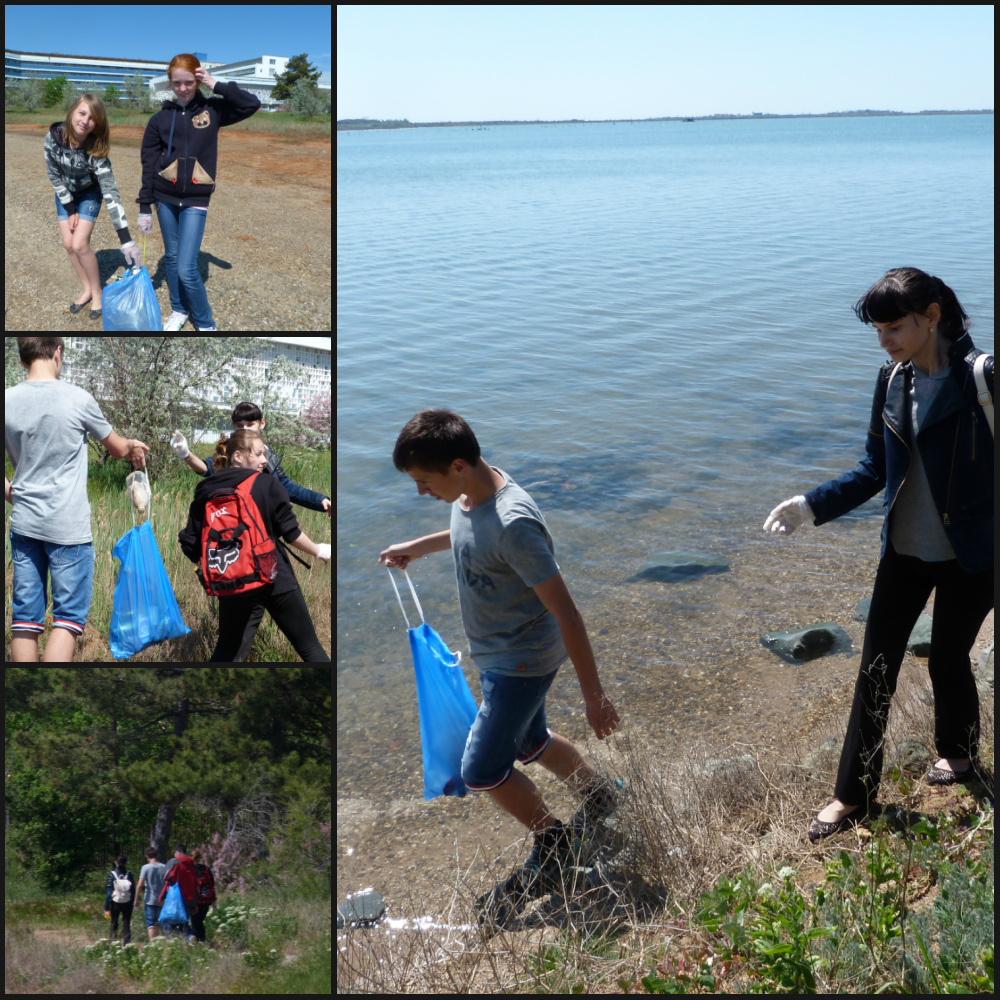 Год/кол-воКраснокнижныекол-во/ %Долгожители                кол-во/ %2019136 шт.67/49,369/50,7Общий коэффициент состояния древостоя(К)2019 годОбщий коэффициент состояния древостоя(К)2,4№п/пНазвание видаОписание вида1Топольчёрный(Populus nigra L.)Листья голые с обеих сторон. Родина – средняя Азия, Европа. Нетребователен к почвам, может выносить некоторую засоленность и сухость почвы, довольно устойчив к воздушной засухи.2Вяз гладкий (U.laevisL.)Дико встречается в Крыму. Листья жёсткие, зубчатые, у основания скошены. Засухоустойчивый, теневыносливый.3Акация_белая (RobiniaPseudoacaciaL.)Дерево из Северной Америки. Очень засухоустойчиво. Лекарственное и медоносное дерево. 4Гледичия американская (GledichiatriacanthosL.)Родина – Северная Америка. Растение двудомное. Засухоустойчива, солеустойчива, вынослива в городских условиях.5Ясень обыкновенный (FraxinusexctlsiorL.)Требователен к почве, засоления не переносит, засухоустойчив, светолюбив.6Софора японская (Sophorajaponica)К почвенным условиям нетребовательна, переносит засоление, очень засухоустойчива, светолюбива, чувствительна к морозам. Медонос. Лекарственное. Дерево родом из Японии и Китая. 7Туя восточная (ThujaorientlisL.)Небольшое дерево, родом из Восточной Азии. В парке встречается пирамидальная разновидность. Засухоустойчивая.8Клён полевой (Acercampestre)Растёт по речным долинам северного и южного склонов Крымских гор.   9Тополь Боле (Populus diversifolia)Обладает колоновидной кроной. Предпочитает плодородные хорошо увлажнённые грунты, теплолюбив, засухоустойчив.10Робиния лжеакация
(Robinia pseudoacacia)Светолюбива, засухо- и ветроустойчива, выносит небольшое засоление почвы.11Ясень пенсильванский
(Fraxinus pennsylvanica)Произрастает возле берегов рек и озер, используется во влажных почвах в северных районах, достаточно засухоустойчив12Вяз шершавый
(Ulmus glabra)Ареал вида включает в себя Центральную и Восточную Европу, Крым, Кавказ и Малую Азию. Вяз шершавый не может выносить засоленные почвы13Дуб черешчатый (Quercus robur)Нетребователен к почвам, светолюбив14Шелковица белая
(Morus alba)Не переносит излишнего увлажнения, декоративна,засухоустойчива. Имеет зимостойкие формы. В суровые зимы вымерзает однолетний прирост, но на следующий год деревья восстанавливаются.15Ясень зеленый
(Fraxinus lanceolata)Отличается довольно быстрым ростом, высокой засухоустойчивостью. Менее требователен к почве, чем другие виды, более устойчив в городских условиях. Морозостоек16Багряник европейский
(Cercis europaea)Нетребователен к почвам, засухоустойчив, в степных районах Крыма,  в суровые зимы подмерзает, но, как правило, легко отрастает от корня.17Вяз перистоветвистый
(Ulmus pinnato-ramosa)Теплолюбив, выдерживает обычные зимы Москвы и Екатеринбурга, в суровые зимы обмерзает. Очень засухоустойчив и нетребователен к почве, выносит некоторое засоление.18Можжевельник виргинский
(Juniperus virginiana)В посадках весьма декоративен, растёт быстро, древесина дерева устойчива против гниения.19Барбарис обыкновенный
(Berberis vulgaris)При затенении не плодоносит. Обитает на сухих, солнечных участках, предпочитает известняки, поросшие травой склоны, кустарники, теплолюбивые дубравы.20Хеномелес японская
(Chaenomeles japonica)Нетребовательна к условиям произрастания, может произрастать при нехватке влаги, светолюбива, долгожитель.21Ясень остроплодный
(Fraxinus oxycarpa)Светолюбив, морозостоек,  но иногда страдает от весенних заморозков22Клен остролистный
(Acer platanoides)Морозостойкий, требователен к увлажнению почвы, теневынослив, не переносит застоя влаги и засоленности.23Тополь пирамидальный
(Populus pyramidalis)Хорошо развивается на плодородных, слабокислых, нейтральных почвах. Не переносит застоя воды и сильно пересушенную почву. Светолюбив. Засухоустойчив. Морозостоек24Сирень обыкновенная
(Syringa vulgaris)Предпочитает нейтральные или слабощелочные почвы с низким залеганием грунтовых вод, не переносит избыток влаги,  развивается на открытых, освещенных местах, на глубоких, легко проницаемых и хорошо прогреваемых почвах.25Текома
(Tecomaradicans)Требует повышенного  ухода, нуждается в лёгких плодородных почвах и постоянных обильных поливах, не переносит морозов.26Соснапицундская
(Pinusbrutiavar. Pityusa)Редкий вид,легко переносит ветер, засуху, растёт на засоленных почвах и скальных породах, плохо переносит суровые зимы27Робиния клейкая
(Robinia viscosa)Светолюбива. Декоративная форма робинии клейкой — (f. bellarosea) — очень эффектна, с более крупными цветками темно-розового оттенка.28Липа сердцевидная
(Tilia cordata)Растет в умеренной и субтропической зонах Северного полушария, относится к почвоулучшающим породам, долговечна29Кельреутерия метельчатая
(Koelreuteriapaniculata)Устойчивы к колебаниям температуры воздуха, но боятся сильных продолжительных заморозков, устойчивы к засухе30Катальпа бигнониевидная
(Catalpa bignonioides)Предпочитает хорошо увлажненные почвы и светлые места. Морозостойка. При понижении температуры дерево сбрасывает зеленую листву, все виды катальпы декоративны.31Соснакрымская
(Pinus nigra subsp. Pallasiana)Вечнозеленая,  предпочитает известковые почвы, но также растёт на щебневых и песчаных почвах, светолюбива и хорошо растёт на открытых солнечных местах, при затенении угнетается и поражается вредителями. 32Боярышник обыкновенный
(Crataegus laevigata)Произрастает на тяжелых глинистых почвах. Приурочен преимущественно к районам с ясно выраженным морским климатом. Растёт медленно, теневынослив, засухоустойчив, морозостоек33Миндаль обыкновенный
(Prunus dulcis)Предпочитает богатые кальцием почвы,  очень светолюбив, весьма засухоустойчив благодаря хорошо развитой корневой системе и экономной транспирации34Клен американский
(Acer negundo)Неприхотлив к почвенным условиям, но лучше растёт на плодородных свежих почвах, на хорошо освещённых местах. Очень активен и подвижен, обладает высокой скоростью роста и устойчив к загрязнению воздуха.35Конский каштан обыкновенный
(Aesculus hippocastanum)Теневынослив, хорошо растёт на глубоких рыхлых почвах — глинистых или супесчаных, достаточно влажных, но без избыточного увлажнения. Переносит довольно сухие чернозёмные почвы в степной зоне, засолённые почвы не переносит. 36Айлант высочайший
(Ailanthus altissima)Дерево нетребовательно к почве и засухоустойчиво. Образует обильные корневые отпрыски. Во многих местах одичало, образует заросли вдоль дорог, по оврагам, у заброшенных строений.37Ель колючая
(Picea pungens)Чаще всего растёт в горных долинах вдоль рек и ручьёв, где почва более влажная38Биота восточная
(Platycladus orientalis)Предпочитает умеренно-теплый климат, устойчива к кратковременным морозам – до
 -25°С39Самшит вечнозеленый
(Buxus sempervírens)Деревянистое растение, Произрастает в Западной и Южной Европе, северо-западной Африке и Передней Азии. Его ареал простирается от южной Англии до северного Марокко, а на востоке достигает Турции и Западного Кавказа.40Маклюра оранжевая
(Maclura pomifera)Светолюбива, на юге даже переносит некоторое затенение. К почве нетребовательна, мирится даже с засоленными, очень засухоустойчива41Чубушник венечный
(Philadelphus coronarius)Могут выращиваться как на открытых солнцу участках, так и в полутени. При недостатке освещения ухудшается цветение.Не выносят заболачивания и застоя воды, при засухе быстро отцветают.42Яблоня Недзведцкого
(Malusnie dzwetzkyana)Морозостойка, в Москве и Петербурге достигает 3 м, а в Воронеже и Калининграде 6-7 м. Неприхотлива. Устойчива к вредителям и болезням. Растет относительно быстро.43Вяз листоватый
(Ulmus foliaceae)Теневынослив, успешно растет на плодородных почвах, особенно на аллювиальных44Черемуха поздняя
(Prunus serotina)Предпочитает глубокие, сырые, плодородные почвы. Толерантна к солёным почвам и может выдержать засуху. Светолюбива, но может частично оставаться в тени45Гибискус сирийский
(Hibiscus syriacus)Культивируется в открытом грунте на юге России, в Крыму, на юге Украины, в Молдавии и Средней Азии.На одном месте Гибискус сирийский может расти многие годы, поэтому ему нужен хороший уход, не переносит морозов.46Платан восточный
(Platanus orientalis)Хорошо растёт на сильно щелочных почвах. Выносит задымление в условиях крупных городов.47Дуб Гартвиса
(Quercus hartwissiana)Растёт в лесах нижнего пояса гор, до 1000—1200 м над уровнем моря и на приморской низменности, на более влажных и глубоких почвах вместе с грабом, буком и другими породами; чистые насаждения образует редко.48Ива белая
(Salix alba)светолюбива, морозостойка, малотребовательна к почвам (хотя предпочитает влажные), хорошо переносит городские условия.49Липа крупнолистная
(Tília platyphyllos)Растет липа относительно быстро, хорошо переносит условия средней полосы. Более требовательна к плодородию почвы, а засуху переносит лучше липы мелколистной.50Гречиха бальджуанская

(Polygonum baldschuanicum)Растет на солнечных и слегка затененных местах. На солнцепеке при недостатке влаги цветки и листья мельчают, засыхают, теряют декоративность.51Бересклет японский
(Euonymusjaponica)Вечнозеленый кустарник, отлично переносит затененность, устойчиво к загазованности воздуха52Катальпа прекрасная
(Catalpa speciosa)Предпочитает хорошо увлажненные почвы и светлые места. Морозостойка53Береза бородавчатая
(Betula pendula)Светолюбива, сравнительно недолговечна, живёт до 120 лет, реже до более взрослого возраста.54Липа войлочная
(Tilia tomentosa)Краснокнижный вид, Растёт в дубовых и смешанных лесах. Вид недостаточно зимостоек и не вполне засухоустойчив55Кипарис вечнозеленый
(Cupressus sempervirensL.)Засухоустойчивое дерево до 30 м высотой, живет до 2000 лет.56Каркас западный
(Celtis occidentalis)Произрастает на сухих почвах в лесной и степной зонах.Довольно зимостойкий.57Акация ленкоранская
(Albizia julibrissin)Теплолюбивое растение, подмерзающее даже в Тбилиси и Баку.Хороший медонос.58Чубушник тонколистный
(Philadelphus tenuifolius)Растёт в лесах, преимущественно лиственных и смешанных, по опушкам, на полянах, на открытых местах среди скал и каменных осыпей.59Дзельква граболистная
(Zelkova carpinifolia)Предпочитает глубокие, влажные, но не заболоченные глинистые и суглинистые почвы; часто встречается в ущельях с влажным воздухом. В горах поднимается до 300—1200 м над уровнем моря. Теневынослива. Чувствительна к весенним и осенним заморозкам.60Бобовник анагиролистный(Laburnum anagyroides)
Лучше всего растёт в условиях умеренногоклимата, но может расти и в субтропиках. Натурализован в Новой Зеландии, выращивается также и в Австралии. Кальцефил, т. е. предпочитает известковые почвы.61Форзиция европейская
(Forsythia europaea)Непривередлива к почвам, достаточно засухоустойчива, не терпит избыточной влажности62Спирея Вангутта
(Spiraea vanhouttei)Благодаря своей устойчивости к различным загрязнениям её можно высаживать возле промышленных предприятий, вдоль автомобильных трасс и городских улиц. Данный вид лучше растёт на почвах богатых органикой.63Яблоня домашняя
(Malus domestica)Яблоня зимостойка и морозостойка (выдерживает до −42 °C), произрастает на разных почвах. Недостаток влаги, минерального питания, весенние заморозки и другие неблагоприятные факторы приводят к значительному осыпанию завязей.64Клен ложноплатановый
(Acer pseudoplatanus)Замечателен своей стойкостью к ветру, городским загрязнениям и соли, что делает его популярным для выращивания в городах, вдоль дорог, посыпаемых солью зимой, и на морском побережье. Он интродуцирован и широко распространяется в культуре севернее своего естественного ареала в Северной Европе№п/пНаименование растенияВысота (м.)Диаметр ствола(см.)Возраст летСостояние в2019 г.Балл состояния1.Тополь Болле2090110Уд.
40% кроны усыхаетIV2.Дуб черешчатый1830+2060Уд., 30% кроны усыхаетIII3.Тополь Болле25100110Хор.I4.Тополь Болле1780100Подверглось вырубкеIV5.Тополь Болле1890110Уд., 35% кроны усыхаетIII1.Тополь Болле22100110Хор.   II2.Можжевельник виргинский1,54  020Хор.II1Ясень зеленый1680100Уд., 50 % кроны усыхаетIV2Хеномелес японская215-Уд., 15% кроны усыхаетII1Сосна пицундская153570Уд., 15% кроны усыхает III2Сосна пицундская123060Хор.II3Вяз листоватый184570Уд., 10% кроны усыхаетII4Липа сердцевидная6-722-2750Хор.              II5Сосна пицундская10-1520-4040-60Хор. I6Липа сердцевидная4-510-1225Подверг.вырубкеIV7Липа сердцевидная41020Хор.II1Вяз перистовет-
вистый1880110Хор.II2Робиния лжеакация1647-60115Уд., 2 ствола, 70% кроны усыхаетV3Миндаль обыкновенный680110Уд., редкий видIII4Ясень зеленый2080110Хор.I5Вяз шершавый25120120Уд., 10% кроны усыхаетII6Ель колючая ф. Костера2250110Хор., очень редкий вид, долгожительII7Робиния лжеакация2045-65110Уд., 2 ствола, 50% кроны усыхаетIV8Биота восточная715-30100Уд., 35% кроны усыхаетIII9Биота восточная1020-30-35110Уд., 45% кроны усыхаетIV10Вяз шершавый13150110Неуд., 70% кроны усыхаетV11Вяз шершавый18100110Хор.II12Биота восточная1218-28100Хор., 2 стволаII13Вяз перистоветвистый2078110Хор.II14Маклюра оранжевая2060100Хор.I1Биота восточная1232115Отличное, долгожительОтличное, долгожительI, 2Биота восточная1638115ХорошееIIIIII3Кедр атласский401895ХорошееIIIIII4Биота восточная815110ХорошееIIIIII5Биота восточная1030110ХорошееIIIIII6Яблоня Недзведского41725Хорошее II II II7Липа сердцевидная41530Уд., 20% кроны усыхаетIIIIIIIII8Вяз листоватый205070Уд., 30% кроны усыхаетIIIIIIIII9Черемуха поздняя3,51220Уд., 30% кроны усыхаетIIIIIIIII10Чубушник венечный3-470110ОтличноеIII11Вяз гладкий1890115Уд., 20% кроны усыхаетIIIIII12Вяз гладкий25110115IIIIIIIII13Биота восточная730110Уд., 35% кроны усыхаетIIIIIIIII14Биота восточная635110Уд., 35% кроны усыхаетIIIIIIIII15Миндаль обыкновенный640110Уд., 45% кроны усыхаетIVIVIV16Миндаль обыкновенный5,530110ХорошееIIIIII17Тополь черный (осокорь)2570-90115ХорошееIIIIII18Миндаль обыкновенный730110Уд., 35% кроны усыхаетIIIIIIIII19Платан восточный1970100ХорошееIIIIII20Гингко двулопастный11020ПогибаетVVV21Дуб Гартвиса18100115ХорошееIIIIII22Вяз шершавый23100115ХорошееIIIIII23Биота восточная920-30110ХорошееIII24Тополь черный (осокорь)2510115Уд., 45% кроны усыхаетIVIVIV25Вяз перистоветвистый2080100Уд., 30% кроны усыхаетIIIIIIIII26Тополь черный (осокорь)153 х 30+15115Уд., 20% кроны усыхаетIIIIIIIII27Тополь черный (осокорь)1530-37100Уд., 45% кроны усыхаетIVIVIV28Вяз перистоветвистый1780110Хор.IIIIII29Текома1790110Отлич.III30Платан восточный1970100Хор.IIIIII31Платан восточный1675105ПлохоеIIIIIIIII32Текома 4 экземпляра1775110ХорошееIIIIII33Биота восточная6-830-33110Уд, 25% кроны усыхаетIIIIII34Бересклет японский 1,530110ХорошееIIIIII35Робиния лжеакация1740+40110Уд., 30% кроны усыхаетIIIIIIIII1Вяз перистоветвистый1570100Хорошее II2Береза бородавчатая103030ХорошееII3Дуб черешчатый174060ХорошееIII4Вяз листоватый84060ХорошееII5Вяз листоватый154060ХорошеееI6Ива белая1570100Уд., 40% кроны усыхаетIV7Ива белая18100110ХорII8Дуб черешчатый144060ХорошееII9Дуб черешчатый143550ХорошееII10Дуб черешчатый143050Уд., 20% кроны усыхаетIII11Дуб черешчатый153550ХорошееII12Дуб черешчатый164060ХорошееII13Кипарис вечнозеленый81020Хор.II14Сосна пицундская10(30-40)+(10-15)30-60 (70)Уд., 20% кроны усыхает экземпляркраснокнижный видIII15Клен американский1025-30110Хор., 6 стволовII1Береза бородавчатая6-810-12 (15)25-30Отличное, 9 экз., редкий видI2Ива белая1080110ХорошееII3Дуб сидячий21100100Уд., 45% кроны усыхаетIV1Биота восточная6-912-20(25)110Хор., многоствол, 8 экз.III2Дзельква граболистная1620-40110Отличное, очень редкий вид, 5 стволовI3Дзельква граболистная1640+
30+50110Отличное, очень редкий вид, 3 стволаI4Дзельква граболистная1750110Отличное, очень редкий видI5Дзельква граболистная1512+
15+38110Отличное, очень редкий вид, 3 стволаI6Можжевельник казацкий310-1220-22Хор., 4 экз., редкий видII7Можжевельник высокий105070Отличное, 3 экзI8Вяз гладкий1740+30110Отличное, очень редкий вид, 2 стволаI9Вяз перистоветвистый2580100ХорошееII10Гледичия обыкновенная1290110Хор., 3 стволаII11Ива белая15100110Хор., 3 стволаII12Бобовник анагиролистный315100Хор., ствол наклонен, редкий видII13Сосна пицундская52060Хор.II1Платан восточный1870110ОтличноеI2Тис ягодный2-65-1015ХорошееII3Вяз листоватый1545-Уд., 30% кроны усыхаетIII4Ель колючая ф. Костера21015Отличное I5Софора японская155070Уд., 35% кроны усыхаетIII1Липа крупнолистная61020ХорошееII2Форзиция европейская2-2,5--ХорошееII3Вяз листоватый174060Уд., 25% кроны усIII4Липа кавказская6-78-1010ХорошееII5Софора японская1720+25+
30105Уд., 25% кроны усыхаетIV6Тополь Болле1870110ХорошееII7Тополь Болле14-15-1750-60-90110Уд., 40% кроны усыхаетIV8Ясень пенсильванский1880110ХорошееII9Дуб черешчатый27120110Уд., 45% кроны усыхаетIV10Кипарис аризонский185060ХорошееII№п/пВид растенияКол-во видов растений в 2019 году1 кл2 кл3 кл4 кл5 клКоэффициент состояния вида (К)1Сосна пицундская1412112,72Тис ягодный112,03Гингко двулопастный115,04Дзельква граболистная441,05Дуб Гартвиса112,06Черемуха поздняя 2112,57Ель колючая ф. Костера 2111,58Бересклет японский112,09Яблоня Недзеведского)112,010Липа крупнолистная 112,011Липа кавказская 112,012Хеномелес японская 112,013Кипарис вечнозеленый пирамидальный 112,014Кипарис аризонский 2112,515Кедр атласский 112,016Можжевельник виргинский222,017Можжевельник казацкий 442,018Можжевельник высокий331,019Береза бородавчатая 2112,520Форзиция свисающая112,021Бобовник анагиролистный112,022Девичий виноград пятилисточковый3121,723Дуб черешчатый84312,724Дуб сидячецветный114,025Вяз листоватый61232,426Барбарис обыкновенный2112,5Всего:Всего:67113121         312,3№п/пВид растенияКоличество видов растений в 2019 году1 кл2 кл3 кл4 кл5 клКоэффициент состояния вида (К)1Тополь Болле913142,92Ясень зелёный3211,73Липа сердцевидная42112,754Вяз перистоветвистый4312,255Робиния лжеакация2114,56Дуб сидячецветный114,07Вяз листоватый61232,38Миндаль обыкновенный41213,09Платан восточный2112,510Софора японская2113,511Ива белая3212,712Клён американский112,013Вяз шершавый4312,7514Биота восточная1124412,415Гледичия обыкновенная112,016Маклюра оранжевая111,017Чубушник венечный111,018Вяз гладкий31112,019Ясень пенсильванский112,020Тополь черный (осокорь)2113,021Текома442,0ВсегоВсего69930161222,5